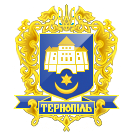 Тернопільська міська радасьомого скликанняПротокол позачергової сорок дев’ятої сесії міської ради08  квітня 2020 рокуЗал Українського Дому за адресою бульв.Т.Шевченка, 27м.ТернопільРеєстрація09:00Присутні: Артимович А.І., Баб'юк М.П., Балук Л.І., Бич П.Д., Болєщук П.М., Газилишин  А.Б., Генсерук В.А., Гевко Г.О., Грицишин А.А., Гринда В.П., Зелінка Н.В., Ібрагімов М.Р., Климчук О.А., Козбур М.Р., Костюк І.В., Ландяк П.Д., Лупак С.М., Місько В.В., Надал С.В., Прокопів Л.А., Редьква Н.М., Сиротюк М.М., Смакоуз Ю.Г., Стукало А.В., Ткаченко А.М., Торожнюк Р.В., Шкула А.П., Шморгай О.В., Шоломейчук Н.В., Шумада В.В., Яциковська О.Б.Відсутні: Білан Т.Б., Бліхар В.В., Паньків Н.М., Півторак С.Р.,Поврозник П.І., Зінь І.Ф., Ляхович Р.М., Нитка О.Б., Серетний Т.І., Турецька Н.І., Шараськіна В.А., Штопко Ю.В.Список депутатів, які взяли участь в роботі позачергової сорок дев’ятої сесії міської ради 08.04.2020 р. згідно з паперовою реєстрацією додається на 2 арк. (всього - 36 депутатів): Артимович А.І., Баб'юк М.П., Балук Л.І., Бич П.Д., Болєщук П.М., Газилишин А.Б Генсерук В.А., Гевко Г.О., Грицишин А.А., Гринда В.П., Зелінка Н.В., Ібрагімов М.Р., Климчук О.А., Козбур М.Р., Костюк І.В., Ландяк П.Д., Лупак С.М., Місько В.В., Надал С.В., Нитка О.Б., Прокопів Л.А., Півторак С.Р.,Редьква Н.М., Серетний Т.І., Сиротюк М.М., Смакоуз Ю.Г., Стукало А.В., Ткаченко А.М., Турецька Н.І., Торожнюк Р.В., Шкула А.П., Шморгай О.В., Штопко Ю.В., Шоломейчук Н.В., Шумада В.В., Яциковська О.Б.Відсутні: Білан Т.Б., Бліхар В.В., Паньків Н.М., Поврозник П.І., Зінь І.Ф., Ляхович Р.М., Шараськіна В.А.Запрошені представники виконавчих органів міської ради: Дейнека Ю.П., Коваль І.В., Атенчук В.В., Вітрук О.П., Даньчак В.Я., Ярмоленко О.М., Зварич М.П., Калуш К.В., Печіль О.В., Гукалюк П.М., Андрієшин А.М., Чорна Ю.О., Харів Н.Т., Вишньовська К.С., Бабій К.С.Запрошені: представники медіаплатформи «Файне місто».Вів сесію міський голова С.В.Надал. До роботи сесії долучилися депутати міської ради Т.І. Серетний, Ю.В. Штопко.Виступив: Надал С.В., який запропонував створити лічильну комісію у складі трьох депутатів міської ради: Місько В.В. - голова комісії; члени лічильної комісії – Редьква Н.М., Грицишин А.А.Результати голосування за проект рішення «Про створення лічильної комісії»: За- 33, проти-0, утримались-0. Рішення прийнято (Результати поіменного голосування додаються).Вирішили: Рішення № 7/п49/1 додається.До роботи сесії долучився депутат міської ради С.Р. Півторак.Слухали: Про затвердження порядку денного позачергової сорок дев’ятої сесії міської ради в цілому.Інформував: Надал С.В.Результати голосування за затвердження порядку денного позачергової сорок дев’ятої сесії в цілому: За- 34, проти-0, утримались-0. Рішення прийнято (Результати поіменного голосування додаються).Вирішили: Затвердити порядок денний позачергової сорок дев’ятої сесії міської ради.Порядок денний засідання:До роботи сесії долучилися депутати міської ради О.Б. Нитка, Н.І. Турецька.Слухали: Про депутатський запит Бича П.Д.Виступив: П.Д. БичВиступив: С.В. Надал, який запропонував доручити управлінню житлово-комунального господарства, благоустрою та екології протягом 2020-2021 років збудувати бювет на місці джерела, яке протікає поблизу будинку за адресою вул.Львівська,8, залучивши кошти КП «Тернопільводоканал» та інвесторів.Результати голосування за проект рішення, включаючи пропозицію С.В. Надала: За –36, проти-0, утримались-0. Рішення прийнято (Результати поіменного голосування додаються).Вирішили: Рішення № 7/п49/2 та протокольні доручення №7/п49/11 додаються.Слухали: Про депутатський запит Бича П.Д.Виступив: П.Д. БичВиступив: С.В. Надал, який запропонував доручити управлінню житлово-комунального господарства, благоустрою та екології спільно з постійною комісією міської ради з питань житлово-комунального господарства, екології, надзвичайних ситуацій, енергозабезпечення та енергоефективності, комісією з вирішення спірних питань визначення місць розташування контейнерних майданчиків для побутових відходів, створеною розпорядженням міського голови від 18.02.2019р. №43, надати пропозиції щодо розташування сміттєвих контейнерів, що встановлені між будинками №2 та №4 по вул. Мазепи, місця для їх перенесення та виділення коштів на облаштування контейнерного майданчика.Результати голосування за проект рішення, включаючи пропозицію С.В. Надала: За – 35, проти-0, утримались-1 (П.Д. Ландяк). Рішення прийнято (Результати поіменного голосування додаються).Вирішили: Рішення № 7/п49/3 та протокольні доручення №7/п49/11 додаються.Слухали: Про відновлення функціонування колонки-качалки за адресою вул.Тарнавського,2Виступив: Л.І. БалукВиступив: С.В.НадалСлухали:	1.Про опалювальний сезон 2. Про режим роботи відділень АТ КБ «ПРИВАТБАНК» Виступив: В.П. ГриндаВиступив: С.В.НадалСлухали:Про внесення змін до рішення міської ради від 20.12.2019р. № 7/42/9 «Про місцевий бюджет Тернопільської міської територіальної громади на 2020 рік»Виступила: В.В. АтенчукВиступив: С.В.НадалРезультати голосування за проект рішення:За- 36, проти-0, утримались-0. Рішення прийнято (Результати поіменного голосування додаються).Вирішили: Рішення № 7/п49/4 додається.Слухали:Про внесення змін до комплексної програми «Здоров’я громади» на 2019–2021 рр.»Доповідав: В.Я. ДаньчакРезультати голосування за проект рішення: За – 36, проти-0, утримались-0. Рішення прийнято (Результати поіменного голосування додаються).Вирішили: Рішення № 7/п49/5 додається.Слухали: Про інформацію щодо захворюваності вірусом COVID-2019 і стан забезпечення лікарень необхідним обладнанням та засобами індивідуального захисту.Інформував: В.Я. ДаньчакВиступили: С.В.Надал, Н.І. ТурецькаСлухали:Про внесення змін в рішення міської ради від 22.11.2018р. №7/30/20 «Про затвердження Програми захисту населення і території Тернопільської міської територіальної громади від надзвичайних ситуацій техногенного та природного характеру на 2019-2022 роки»Доповідав: І.В. КовальРезультати голосування за проект рішення: За – 36, проти-0, утримались-0. Рішення прийнято (Результати поіменного голосування додаються).Вирішили: Рішення № 7/п49/6 додається.Слухали:Про надання дозволу на укладення додаткової угоди до договору фінансового лізингу  КП «Тернопільелектротранс» з АТ КБ «ПРИВАТБАНК»Доповідав: О.П. ВітрукРезультати голосування за проект рішення: За – 35, проти-0, утримались-0 (С.Р.Півторак не брав участь у голосуванні). Рішення прийнято (Результати поіменного голосування додаються).Вирішили: Рішення № 7/п49/7 додається.Слухали: Про внесення змін до рішення міської ради від 24.11.2015р. №7/2/152 «Про затвердження Регламенту міської ради сьомого скликання»Доповідав: С.В. НадалВиступив:Н.В. Зелінка, який запропонував доповнити проект рішення наступного змісту: «Аудіоконференція проводиться у випадках технічної неможливості проведення Відео конференції».Результати голосування за проект рішення, враховуючи пропозицію Н.В. Зелінки: За – 35, проти-0, утримались-1 (В.П. Гринда). Рішення прийнято (Результати поіменного голосування додаються).Вирішили: Рішення № 7/п49/8 додається.Слухали: Про внесення змін до рішення міської ради від 11.11.2015р. №7/1/9 «Про затвердження Положення про постійні комісії міської ради»Доповідав: С.В. НадалРезультати голосування за проект рішення: За – 35, проти-0, утримались-1 (В.П. Гринда). Рішення прийнято (Результати поіменного голосування додаються).Вирішили: Рішення № 7/п49/9 додається.Слухали: Про розміщення соціальної рекламиДоповідав: Ю.П. ДейнекаВиступив: С.В. Надал, який повідомив про нову редакцію проекту рішення, яка надіслана депутатам міської ради на електронні скриньки.  Результати голосування за проект рішення: За – 34, проти-0, утримались-2 (А.А. Грицишин, Ю.В. Штопко). Рішення прийнято (Результати поіменного голосування додаються).Вирішили: Рішення № 7/п49/10 додається.Слухали: Про інформацію щодо виконання бюджету громади за І квартал 2020 р.Виступили: П.Д. Бич, С.В. Надал.Сесія завершила роботу.Міський голова						С.В.Надал Секретар ради						В.В. ШумадаЧорна Юлія Олександрівна (0352)404195№п/пНазва проекту рішенняРозробникПро внесення змін до рішення міської ради від 20.12.2019р. № 7/42/9 «Про місцевий бюджет Тернопільської міської територіальної громади на 2020 рік».В.В. АтенчукПро внесення змін до комплексної програми «Здоров’я громади» на 2019–2021 рр.».В.Я.ДаньчакПро внесення змін в рішення міської ради від 22.11.2018р. №7/30/20 «Про затвердження Програми захисту населення і території Тернопільської міської територіальної громади від надзвичайних ситуацій техногенного та природного характеру на 2019-2022 роки».І.В. КовальПро надання дозволу на укладення додаткової угоди до договору фінансового лізингу  КП «Тернопільелектротранс» з АТ КБ «ПРИВАТБАНК»О.П.ВітрукПро внесення змін до рішення міської ради від 24.11.2015р. №7/2/152 «Про затвердження Регламенту міської ради сьомого скликання».С.В.НадалПро внесення змін до рішення міської ради від 11.11.2015р. №7/1/9 «Про затвердження Положення про постійні комісії міської ради».С.В.НадалПро розміщення соціальної реклами.Ю.П.Дейнека 